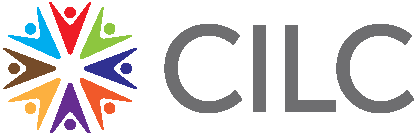 PROPOSAL FOR SESSION AT CILC 2022 BEST PRACTICES SYMPOSIUM“Creating Inclusive Communities: Promoting Equity Through Learning Communities”Friday, April 29, 2022Arrupe College of Loyola University ChicagoWe appreciate your interest in taking part in the CILC 2020 Best Practices Symposium. Please use the form below to describe your session proposal. The deadline for submissions is Friday, February 25, 2022. All applicants will be contacted regarding acceptance by Friday, March 4, 2022.  PLEASE NOTE: If accepted, all presenters must register for the Symposium by Friday, April 22.  All sessions should include an interactive component (small group discussion, exercises, etc.)Please submit your proposal to the CILC as follows:By Mail: CILC, P. O. Box 3175 Oak Park, IL 60303By E-Mail: Charles Pastors at cpastors@att.netTitle: ______________________________________________________________________ Brief Description of Session (Attach a more detailed description, if desired): ________________________________________________________________________________________________________________________________________________________________________________________________________________________________________________________________________________________________________________________________________________________________________________________________________________________________________________________________ Brief Description of Interactive Element of Session:  __________________________________________________________________________________________________________________________________________________________________________________________________________________________________________________________________________ Contact Person: Name: ________________________________________________________________________ Title/Department: _______________________________________________________________ College/University:______________________________________________________________E-Mail: ______________________________________ Phone: ___________________________ Co-contributor/Panelists (if applicable) Name: ________________________________________________E-mail:_______________________________ Title/Department: _______________________________________________________________Name: ________________________________________________E-mail:_______________________________ Title/Department: _______________________________________________________________Name: ________________________________________________E-mail:_______________________________ Title/Department: _______________________________________________________________